Supplementary Materialsa.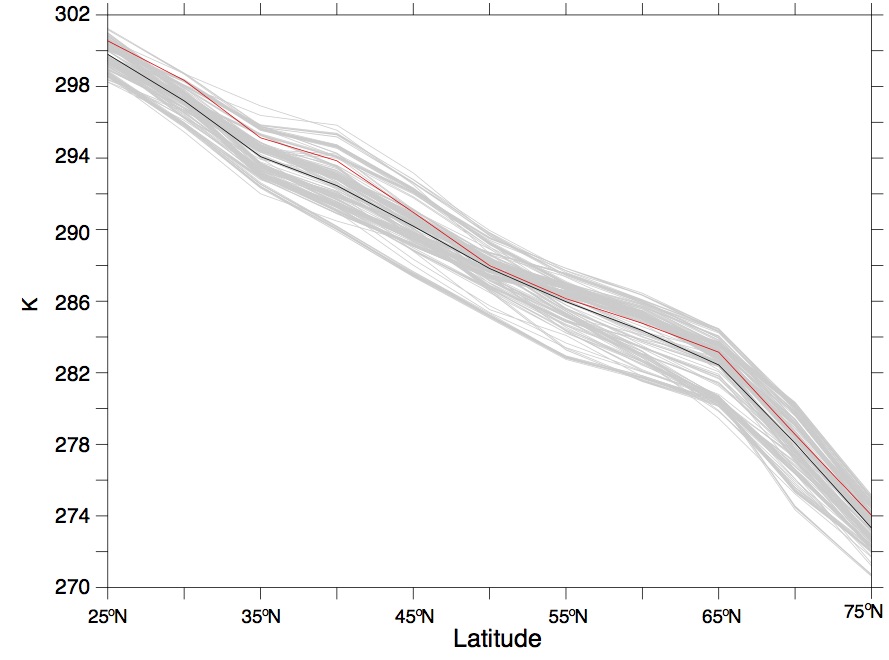 b.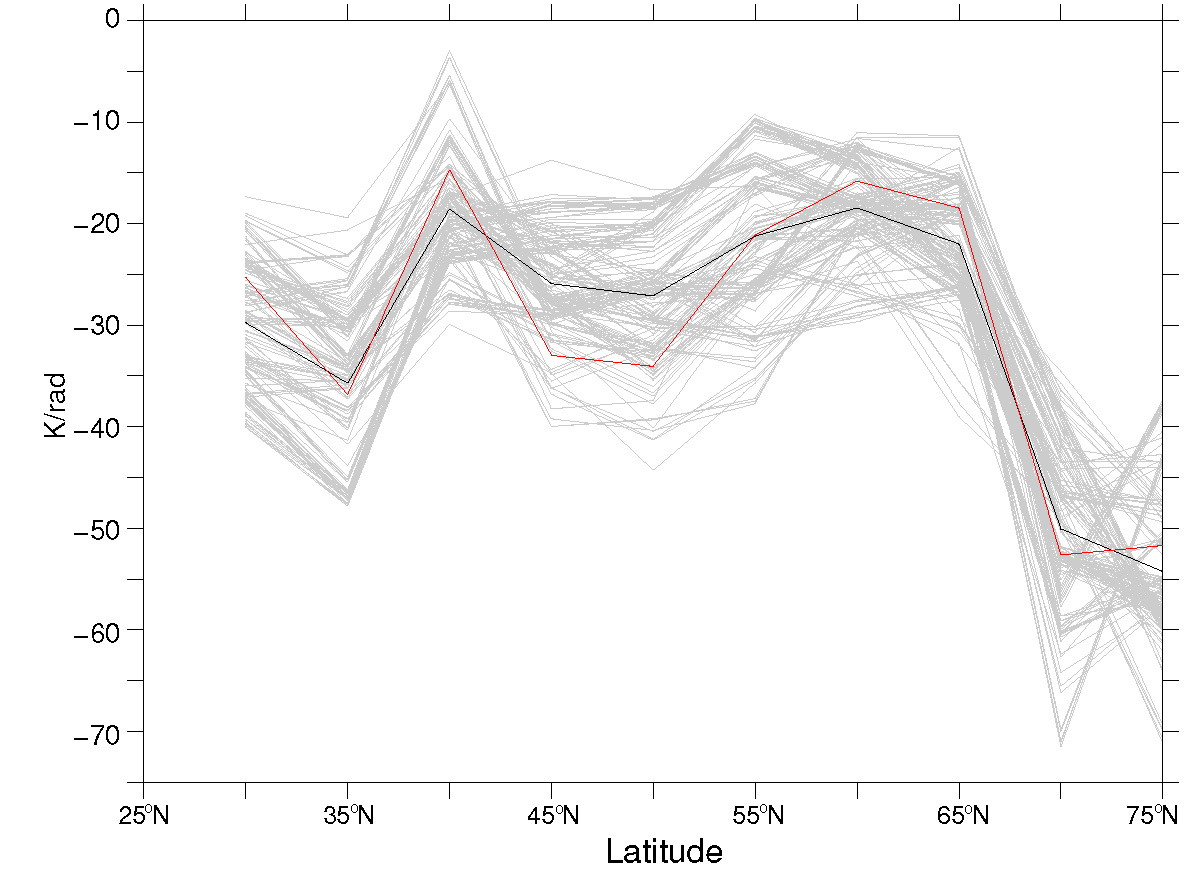 c.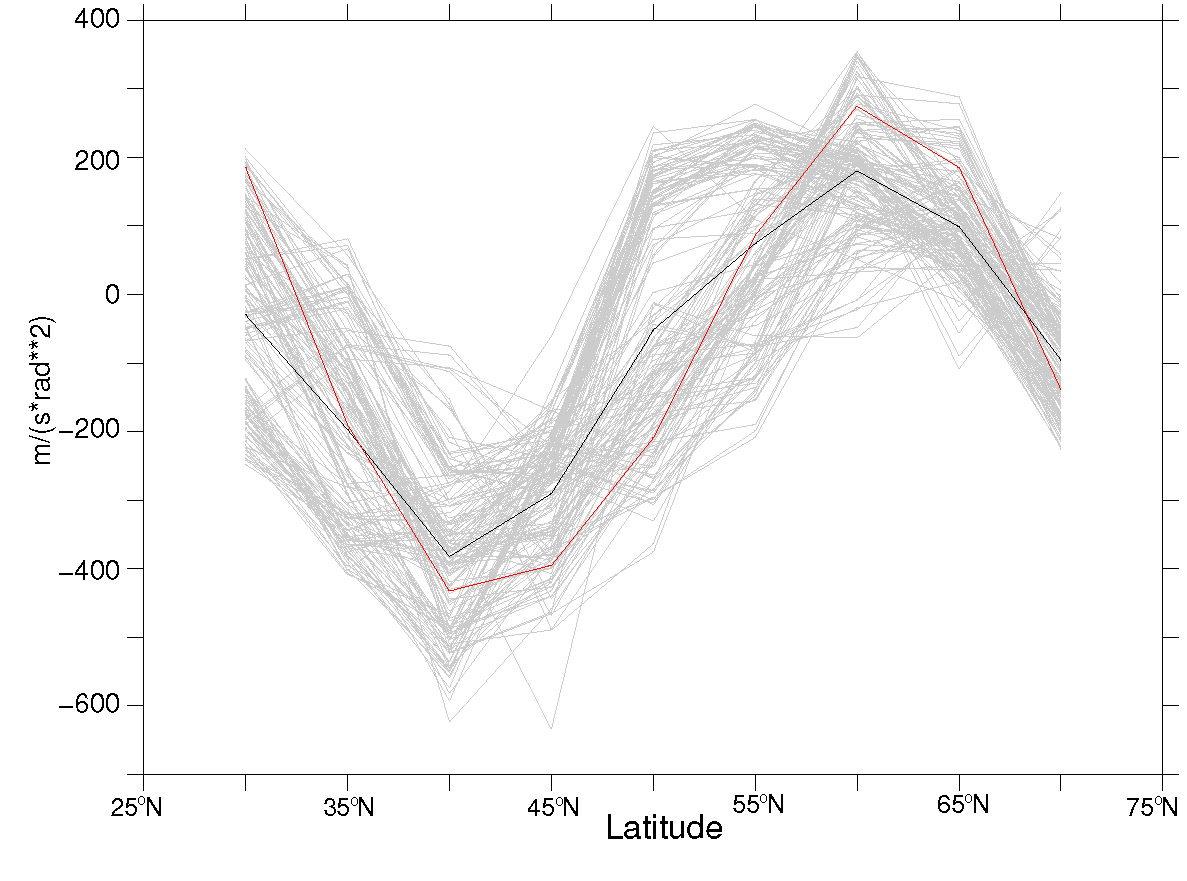 Figure S1. Latitudinal profiles of (a) T() and (b) dT()/d and (c) d2u()/d2 at 5 degree resolution.  Shown in both cases are (grey) the individual realizations of the CMIP5 historical simulations (see “Methods” section of main article) along with the (black) CMIP5 multimodel ensemble mean and (red) ERA reanalysis data (1979-2005). The root-mean-square error of the individual realizations relative to the reanalysis observations is 0.5% in (a) 27% in (b) and 344% in (c). 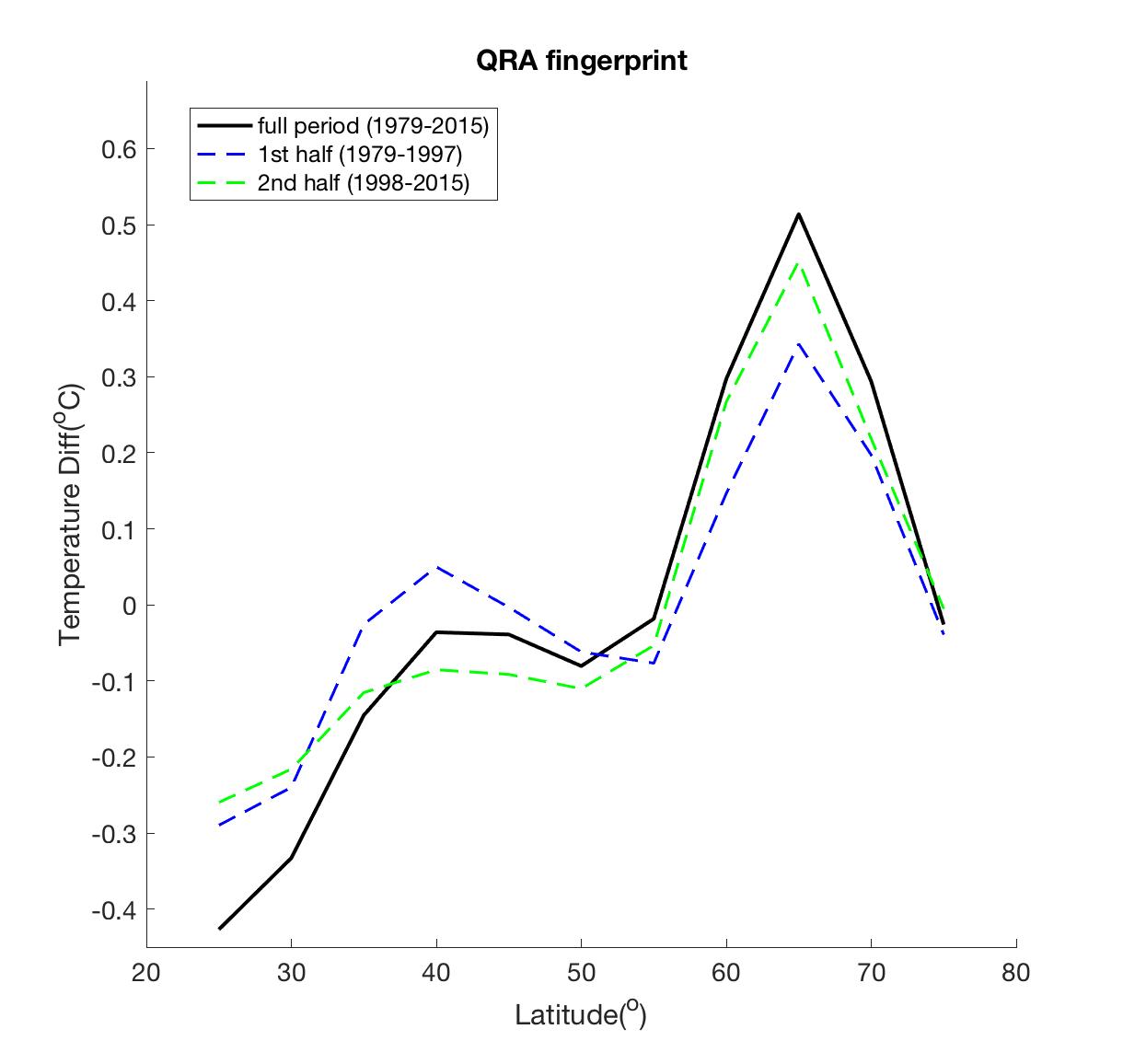 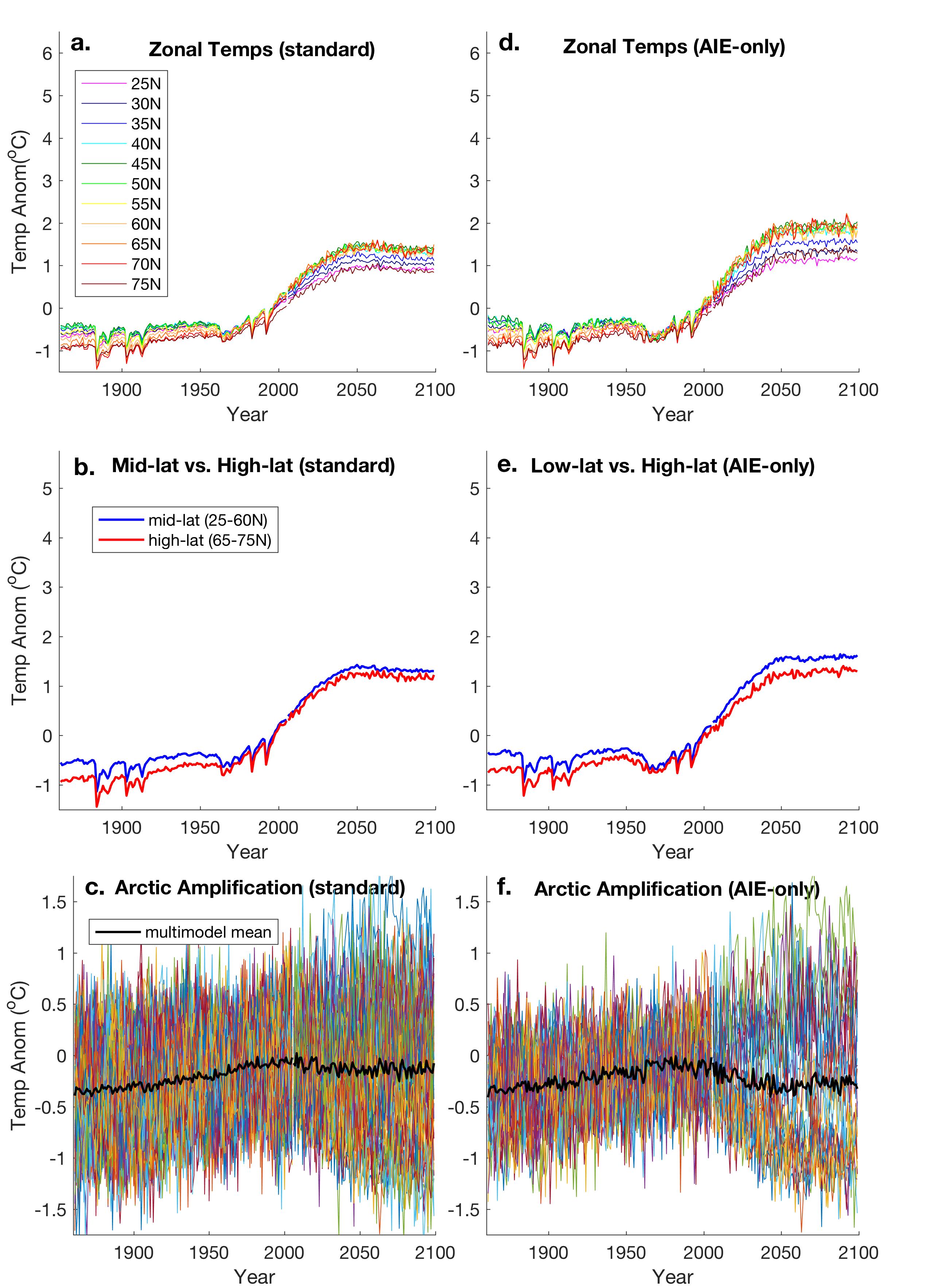 Figure S2. As Fig. 3 of main article but for RCP 2.6 CMIP5 simulations.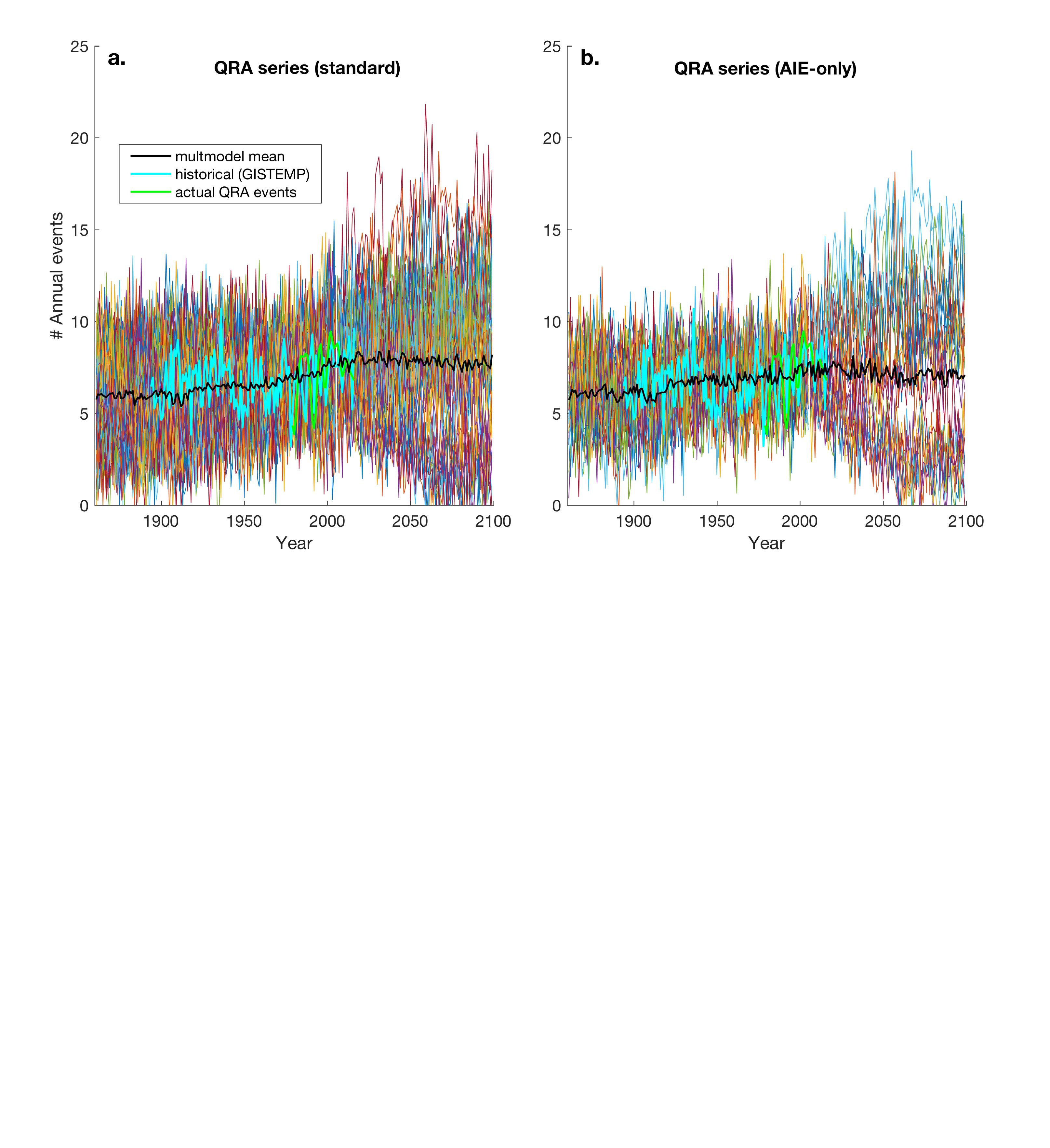 Figure S3. As Fig. 5 of main article but for RCP 2.6 CMIP5 simulations.Figure S4. QRA Fingerprint based on first half (1979-1997) and second half (1998-2015) of ERA reanalysis period compared with full period (1979-2015). Table S1.  CMIP5 Historical Climate Model SimulationsTable S2. CMIP5 1% / year CO2 Simulations Table S3.  CMIP5 RCP8.5 Future Projection SimulationsTable S4.  CMIP5 RCP2.6 Future Projection SimulationsModelNumber of Realizations1st and 2nd aerosol indirect effectsACCESS1-0     11ACCESS1-3     31bcc-csm1-1    30bcc-csm1-1-m30BNU-ESM       10CanESM2       50CCSM4         60CESM1-BGC     10CESM1-CAM5    31CESM1-FASTCHEM30CESM1-WACCM   10CMCC-CESM     10CMCC-CM       10CMCC-CMS      10CNRM-CM5      100CNRM-CM5-2    10CSIRO-Mk3-6-0 101FGOALS-g2     41FIO-ESM       30GFDL-CM2.1    100GFDL-CM3      51GFDL-ESM2G    10GFDL-ESM2M    10GISS-E2-H p160GISS-E2-H p250GISS-E2-H p360GISS-E2-H-CC  10GISS-E2-R p160GISS-E2-R p260GISS-E2-R p360GISS-E2-R p10060GISS-E2-R-CC  10HadCM3        100HadGEM2-AO    11HadGEM2-CC    11HadGEM2-ES    51INMCM4        10IPSL-CM5A-LR  60IPSL-CM5A-MR  30IPSL-CM5B-LR  10MIROC-ESM     31MIROC-ESM-CHEM11MPI-ESM-LR    20MRI-CGCM3 p131MRI-CGCM3 p211MRI-ESM1      11NorESM1-M     31NorESM1-ME    11Anthropogenic Only SimulationAnthropogenic Only SimulationAnthropogenic Only SimulationCCSM4 p114–CESM1-CAM5 p113–CNRM-CM5    10–GFDL-CM3 p23–GFDL-ESM2M p21–GISS-E2-H p1093–GISS-E2-H p3093–GISS-E2-R p1095–GISS-E2-R p3095–IPSL-CM5A-LR p23–ModelRealizationsACCESS1-0     1ACCESS1-3     1bcc-csm1-11CCSM4         2CMCC-CM       1CNRM-CM5-23CSIRO-Mk3-6-01CanESM21GFDL-CM3      1GFDL-ESM2G    2GFDL-ESM2M    2GISS-E2-H     3GISS-E2-R     3HadGEM2-ES    1inmcm41IPSL-CM5A-LR  1IPSL-CM5A-MR1IPSL-CM5B-LR  1MIROC-ESM     1MIROC51MPI-ESM-LR    1MPI-ESM-MR1MPI-ESM-P1MRI-CGCM3     1NorESM1-ME    1NorESM1-M     1ModelNumber of Realizations1st and 2nd aerosol indirect effectsACCESS1-0     11ACCESS1-3     11bcc-csm1-1-m10bcc-csm1-1    10BNU-ESM       10CanESM2       50CCSM4         60CESM1-BGC     10CESM1-CAM5    21CMCC-CESM     10CMCC-CM       10CMCC-CMS      10CNRM-CM5      50CSIRO-Mk3-6-0 101FGOALS-g2     11FIO-ESM       30GFDL-CM3      11GFDL-ESM2G    10GFDL-ESM2M    10GISS-E2-H     20GISS-E2-H     10GISS-E2-H     10GISS-E2-R     20GISS-E2-R     10GISS-E2-R     10HadGEM2-AO    11HadGEM2-CC    11HadGEM2-ES    41inmcm410IPSL-CM5A-LR  40IPSL-CM5A-MR  10IPSL-CM5B-LR  10MIROC-ESM-CHEM11MIROC-ESM     11MPI-ESM-LR    20MRI-CGCM3     11MRI-ESM1      11NorESM1-ME    11NorESM1-M     11ModelNumber of Realizations1st and 2nd aerosol indirect effectsbcc-csm1-1-m10bcc-csm1-1    10BNU-ESM       10CanESM2       50CCSM4         60CESM1-CAM5    31CNRM-CM510CSIRO-Mk3-6-0 101FGOALS-g2     11FIO-ESM       30GFDL-CM3      11GFDL-ESM2G    10GFDL-ESM2M    10GISS-E2-H     10GISS-E2-H     10GISS-E2-H     10GISS-E2-R     10GISS-E2-R     10GISS-E2-R     10HadGEM2-AO    11HadGEM2-ES    41IPSL-CM5A-LR  40IPSL-CM5A-MR  10MIROC-ESM-CHEM11MIROC-ESM     11MPI-ESM-LR    20MRI-CGCM3     11NorESM1-ME    11NorESM1-M     11